Муниципальное бюджетное дошкольное образовательное учреждение «Детский сад комбинированного вида № 4 «Светлячок» г.Медногорска»Сценарий праздникасмотра – конкурса строевой песни, посвященный Дню Победы:«Красив в строю, силен в бою».Для детей старшего и подготовительного возраста(5- 7 лет)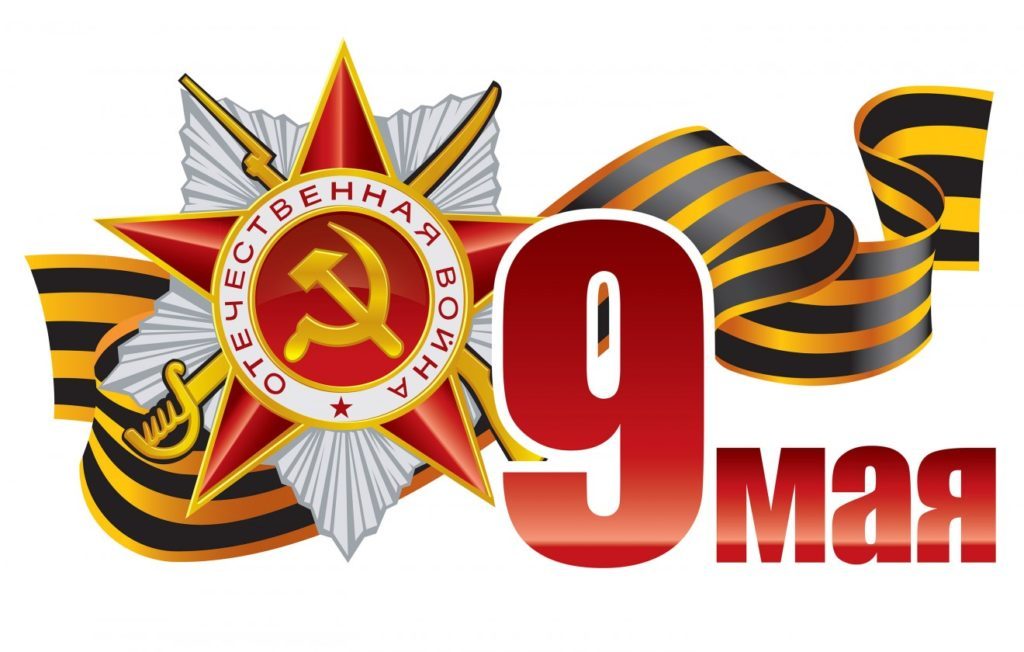                        Подготовил:Шиликова Надежда Сергеевна                                               музыкальный руководитель                                                              высшей квалификационной категорииМедногорск, 2022 г.Пояснительная запискаБыть патриотом – значит ощущать себя неотъемлемой частью Отечества. Это чувство возникает еще в дошкольном детстве, когда закладываются основы ценностного отношения к окружающему миру, и формируется в ребенке постепенно, в ходе воспитания любви к своим родным ближним, детскому саду, родным местам, родной стране. Развивается чувство ответственности и гордости за достижения своей страны, уважение к героическому прошлому своего Отечества. Дошкольный возраст как период становления личности имеет свои потенциальные возможности для формирования высших нравственных чувств, к которым относится  чувство патриотизма.Проблема патриотического воспитания и развития ребенка в современной России – одна из приоритетных. Именно поэтому она является одной из главных годовых задач нашего ДОУ.Цель методической разработки: - формирование патриотизма и гражданственности детей дошкольного возраста через знакомство с историческим военным прошлым нашей страны;- развитие навыков и умений строевой подготовки.Задачи:- знакомить детей с историей страны, ее героическим прошлым;-воспитывать патриотические чувства: сострадание, сопереживание, уважительное отношение к людям, защищавшим нашу Родину, гордость за них;-через знакомство с различными видами искусств расширять представления детей о героических событиях ВОВ;- воспитывать уважение к воинским ритуалам.Оборудование и технические средства:Музыкальный центр, диск с аудиозаписями, платочки для танца, грамоты, подарки, костюмы военных.Оформление:Украшение к 9 мая, баннеры ко Дню Победы, российские флаги, воздушные шары красного и белого цвета.Условия  и особенности реализации:Стол и стулья для членов жюри, для гостей, музыкальный или актовый зал.Предварительная работа:- чтение художественной литературы и материалов из газет о защитниках Отечества, о героях г. Медногорска, о Великой Отечественной войне, разучивание стихов по теме;- использование технических средств обучения: слушание музыкальных произведений, просмотр слайдов по теме ВОВ;- рассматривание фотографий, репродукций, картин  и иллюстраций, вырезок из плакатов, журналов, открыток военной тематики;- оформление тематической выставки в книжном уголке;- тематическое оформление информационного уголка для родителей;- совместная художественная деятельность с детьми: разучивание песен, рисование, лепка, изготовление игрушек.Основные критерии оценок смотра – конкурса строевой песни:1) Индивидуальная подготовка командира:- Подача команд.2) Строевые приемы в составе отряда:- Движение отряда по залу;- Остановка;- Равнение в колонне;- Повороты в строю налево, направо.3) Внешний вид отряда:- Единство формы;- отличительный знак (воинский атрибут).4) Прохождение с песней:- Соблюдение дистанции в шеренге, колонне;- Строевой шаг;- Дисциплина строя;- Исполнение песни.Сценарный план: Вступительная часть.Смотр-конкурс строя и песни.Награждение.Ход мероприятия:Звучат фанфарыКомандующий 1: Добрый день, уважаемые гости! Начинаем торжественное открытие смотра – конкурса строевой песни, посвященного Дню Победы!  Командующий 2. Сегодня мы отмечаем День Победы. 9 Мая – светлый и радостный праздник. Мы с благодарностью вспоминаем наших воинов, защитников, отстоявших мир в жестокой битве за нашу родину, за нашу малую Родину - за наш город Медногорск! Родина – это самое дорогое, что есть у человека, это его святыня.Стихотворение о родине  (автор Н. Шиликова)Может быть есть на светеЛучшая где-то земля?Мне же милее этиРощи, леса и поля.Елки у кинотеатра,В парке большие дубы,Роскошного цвета аллеи,И в Усергане сады.Это седое небоВ рвущихся облаках,Маленький нежный подснежник,Растущий у нас в горах.Родина – наше святое,Нужное с детских лет,Слово настолько простое,Но к нему синонимов нет!Песня «Моя Россия» ( муз. Г.Струве)Командующий 1: В тяжелые годы войны стихи и песни, звучавшие на фронте в промежутках между боями, придавали силы бойцам, скрашивали разлуку с родными. Они остались в памяти миллионов людей. Это история нашей страны.Командующий 2: Мы поздравляем всех присутствующих в этом зале с праздником! К нам в гости пришли ветераны Великой Отечественной войны, встречайте их. (Все приветствуют гостей.)Ребенок:Этот день особенный, желанный.Солнце светит ярко в вышине.День Победы — праздник долгожданный,Отмечается у нас в стране.Ребенок:Но особенно он дорог ветеранам,Слезы радости и боли в их глазах.Не зажить никак душевным ранам,И дрожат цветы у них в руках.Ребенок:В цветы все улицы одеты,И песни звонкие слышны.Сегодня праздник – День Победы,Счастливый, светлый день весны!Ребенок:День Победы! Праздник долгожданный!Мирная небес голубизна.Помнят на земле народы, страны,В этот день закончилась война!Ребенок:В девятый день ликующего мая,Когда легла на землю тишина,Промчалась весть от края и до края:Мир победил! Окончилась война!Командующий 1: 9 мая - День Победы! Долог и нелегок был путь к победе. Низкий поклон воинам, с честью выполнившим свой долг перед Родиной: и тем, кто вернулся домой, и тем, кто не дожил до великого дня. Ребята, в нашем городе Медногорске тоже есть такие герои  – это Вильдиманов Алексей Владимирович и Устинов Иван Тимофеевич. И мы с благодарностью вспоминаем имена людей, защищавших нашу Родину.Командующий 2 . Команды! Равняйсь! Смирно! Смотр – конкурс  строевой песни, посвященный Дню Победы прошу считать открытым!Командующий 1: Команды! Вольно!Все участники. Ура! Ура! УраКомандующий 2. Сколько песен о подвигах сложено.Сколько сложено их о войне!Нам припомнить их в праздник положено,Да и спеть их за честь нам вдвойне!Песня «Все о той весне» ( автор Е. Плотникова )Командующий 1. Итак, внимание, внимание! Сегодня судить конкурс строевой песни будет жюри в составе:Ведущий представляет членов жюри, доводит до сведения порядок проведения смотра, критерии оценок.Командующий 2. Оцениваться будут:1. Представление команд: название отряда, девиз.2. Строевой шаг.3. Исполнение песни.4. Дисциплина строя.Командующий 1. Товарищ _________________ вам предоставляется напутственное слово для наших участников!Напутственные слова участникам смотра – конкурса произносят члены жюри.Командующий 2. Мы приступаем с вами к смотру отрядов. А открывает наш смотр – конкурс отряд разновозрастной группы.К выполнению задания готовится отряд старшей группы.К выполнению задания готовится отряд подготовительной группы.Командующий 1. На этом смотр - конкурс строевой песни, посвященный Дню Победы подходит к концу. Я попрошу наше многоуважаемое жюри подвести итоги. А пока жюри  совещается, для вас в подарок, дорогие ветераны, этот музыкальный номер.Танец «Идёт солдат по городу» ( муз. В. Шаинский)Командующий 2. Я благодарю наших будущих защитников за хорошую подготовку: сегодня они продемонстрировали отличные навыки, умения и способности в строевой подготовке и исполнении строевых песен.Слово предоставляется жюри. Награждение победителей.1-й ребенок. Давайте будем беречь планету,Во всей вселенной похожей нету.Во всей вселенной совсем одна,Что будет делать без нас она?2-й ребенок.Давайте будем дружить друг с другом.Как птица - с небом, как ветер - с лугом,Как парус - с морем, трава - с дождями,Как дружит солнце со всеми нами!Командующий 1. На этом смотр – конкурс строевой песни прошу считать закрытым! Детский сад! Равняйсь! Смирно! Направо! В обход по залу, шагом марш!Список используемой литературы:1.Брайловская Е.А. Методическая разработка «9 мая!» (12.01.2022 г.) https://nsportal.ru/detskiy-sad/scenarii-prazdnikov/2015/04/27/9-maya-sevastopol-2015g2.Вальтер Ю. Сценарий проведения смотра строя и песни в детском саду (12.01.2022г.) https://nsportal.ru/detskiy-sad/scenarii-prazdnikov/2019/11/06/stsenariy-provedeniya-smotra-stroya-i-pesni-v-detskom3.Еременко О.А. Методическая разработка «День Победы» (12.01.2022 г.) https://nsportal.ru/detskiy-sad/raznoe/2014/09/22/metodicheskaya-razrabotka-den-pobedy 4 . «Оренбуржцы-герои советского союза» https://project.orenlib.ru/heroes/index.php?dn=article&to=art&id=228 (12.01.2022г.)Приложение.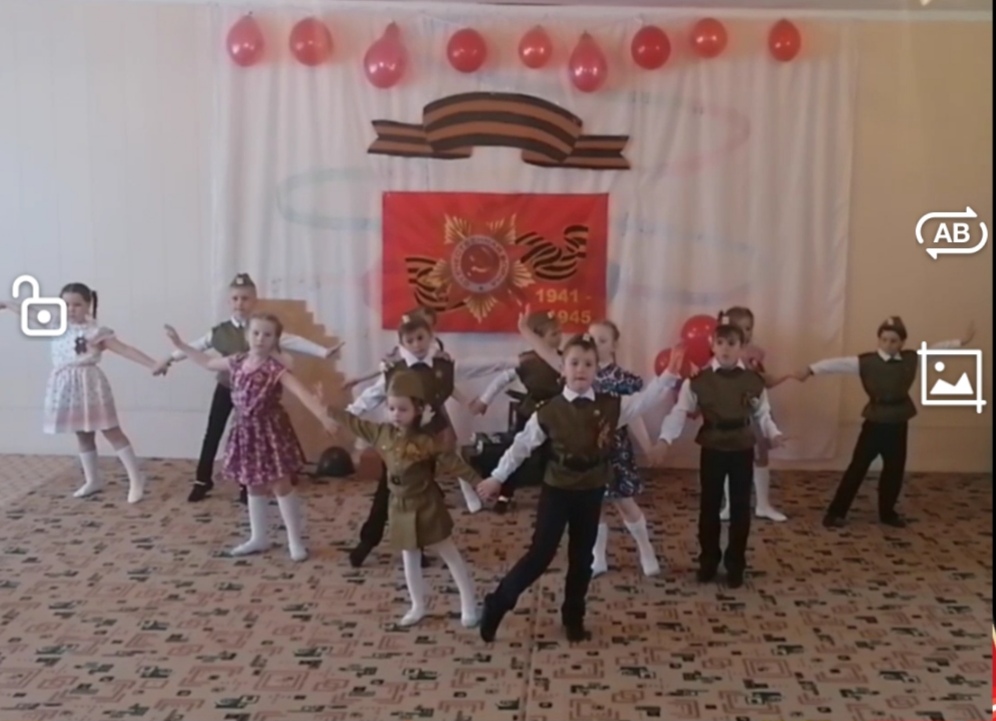 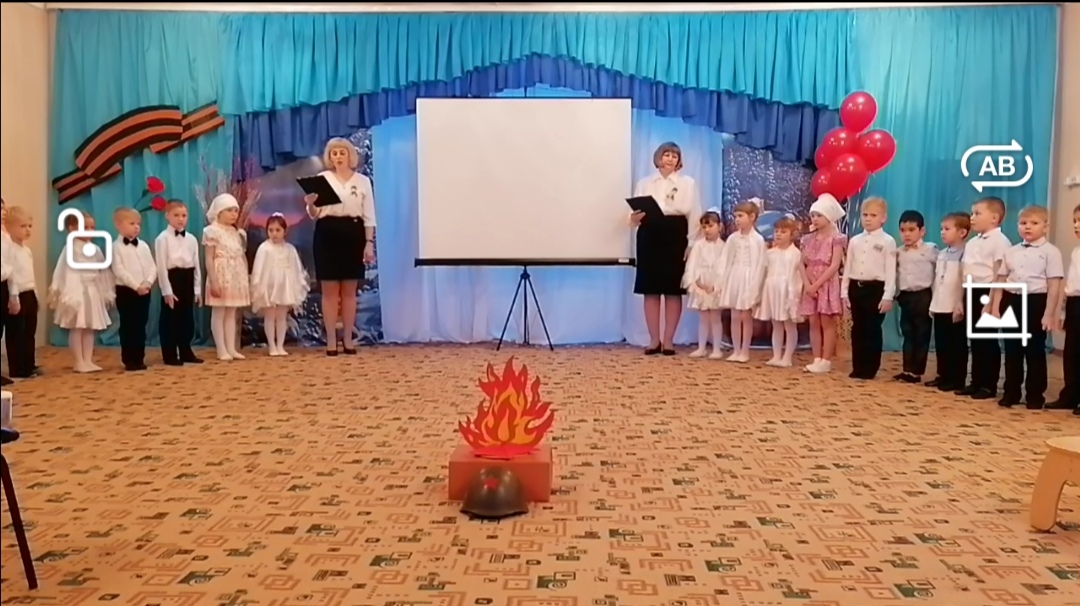 